Name of Journal: World Journal of Clinical CasesManuscript NO: 74021Manuscript Type: OPINION REVIEWWhipple’s operation with a modified centralization concept: A model in low-volume Caribbean centers Cawich SO et al. Whipple's operationShamir O Cawich, Neil W Pearce, Vijay Naraynsingh, Parul Shukla, Rahul R DeshpandeShamir O Cawich, Vijay Naraynsingh, Department of Clinical Surgical Sciences, University of the West Indies, St Augustine 000000, Trinidad and TobagoNeil W Pearce, University Surgical Unit, Southampton General Hospital, Southampton SO16 6YD, United KingdomParul Shukla, Department of Surgery, Weill Cornell Medical College, New York, NY 10065, United StatesRahul R Deshpande, Department of Surgery, Manchester Royal Infirmary, Manchester M13 9WL, United KingdomAuthor contributions: Cawich SO, Naraynsingh V, Deshpande R and Shukla P designed and coordinated the study; Pearce NW, Deshpande R, Shukla and Naraynsingh V acquired and analyzed data; Cawich SO, Naraynsingh V, Deshpande R and Shukla P and Pearce NW interpreted the data; Cawich SO, Naraynsingh V, Deshpande R and Shukla P and Pearce NW wrote the manuscript; all authors approved the final version of the article. Corresponding author: Shamir O Cawich, FRCS, Full Professor, Department of Clinical Surgical Sciences, University of the West Indies, St Augustine Campus, St Augustine 000000, Trinidad and Tobago. socawich@hotmail.comReceived: December 11, 2021Revised: May 5, 2022Accepted: June 26, 2022Published online: August 6, 2022AbstractConventional data suggest that complex operations, such as a pancreaticoduodenectomy (PD), should be limited to high volume centers. However, this is not practical in small, resource-poor countries in the Caribbean. In these settings, patients have no option but to have their PDs performed locally at low volumes, occasionally by general surgeons. In this paper, we review the evolution of the concept of the high-volume center and discuss the feasibility of applying this concept to low and middle-income nations. Specifically, we discuss a modification of this concept that may be considered when incorporating PD into low-volume and resource-poor countries, such as those in the Caribbean. This paper has two parts. First, we performed a literature review evaluating studies published on outcomes after PD in high volume centers. The data in the Caribbean is then examined and we discuss the incorporation of this operation into resource-poor hospitals with modifications of the centralization concept. In the authors’ opinions, most patients who require PD in the Caribbean do not have realistic opportunities to have surgery in high-volume centers in developed countries. In these settings, their only options are to have their operations in the resource-poor, low-volume settings in the Caribbean. However, post-operative outcomes may be improved, despite low-volumes, if a modified centralization concept is encouraged.Key Words: Pancreas; Surgery; Pancreatectomy; Whipple’s; Pancreaticoduodenectomy©The Author(s) 2022. Published by Baishideng Publishing Group Inc. All rights reserved.Citation: Cawich SO, Pearce NW, Naraynsingh V, Shukla P, Deshpande RR. Whipple’s operation with a modified centralization concept: A model in low-volume Caribbean centers. World J Clin Cases 2022; 10(22): 7620-7630URL: https://www.wjgnet.com/2307-8960/full/v10/i22/7620.htmDOI: https://dx.doi.org/10.12998/wjcc.v10.i22.7620Core Tip: The published data generally support pancreaticoduodenectomies (PD) being reserved for high volume hospitals. However, this is not practical in resource-poor, low volume countries in the Caribbean. Nevertheless, we have documented good short-term outcomes after PD in this setting. In this paper we discuss a modified centralization concept used to incorporate PD into these low volume centers.INTRODUCTIONPancreaticoduodenectomy (PD) is a technically complex operation that is accompanied by high complication rates. Although post-operative morbidity has declined over the past 2-3 decades with better supportive care, 30%-50% of patients still experience post-operative complications[1]. Due to PD’s high-morbidity profile, specialized hospitals began to appear at the turn of the 21st century where hepatopancreatobiliary (HPB) services were concentrated. This drove the “high-volume center” concept in developed countries with large populations, and it was fueled by good outcome data emerging from these centers. A change in referral patterns followed, where patients with peri-ampullary lesions were sent to these experienced centers for multidisciplinary teams to perform PDs at high volumes. This was the birth of the era of service centralization and terminology evolved from “experienced centers”[2] to “high-volume centers”[3]. In this paper, we discuss our experience incorporating PD into this low-volume, resource-poor region.DATA FROM HIGH-VOLUME CENTRESAt the turn of the 21st century, published data emerged to show that high volume centers performed PDs with significantly reduced overall morbidity[1-8], thirty-day mortality[1,8] readmission rates[3], cost[3,9], duration of hospital stay[3,9] and 5-year survival rates[1,8,10]. These data supported the principle of centralization - a concept that seemed predictable and intuitive on first glance.However, a closer look at the existing data revealed that there was no standardized definition of “high volumes”, with researchers applying ad-hoc definitions that ranged from as low as 2 PDs annually[6,8] to as high as 125 PDs annually[11]. We conducted a systematic literature search across the PubMed, Medline and Google Scholar platforms seeking publications that defined “high-volume” hospitals, using the search terms: “high-volume”, “experienced”, “centers of excellence”, “referral centers” and “specialty centers”. The literature search was performed by two researchers and spanned the 27-year period from January 1, 1995 to December 31, 2021. All studies identified were retrieved and reviewed in detail by both researchers who extracted the following data: definition of high-volume center, mortality in low and high-volume centers and study population. We excluded studies that did not document these data, studies with missing data and duplicated studies. The results are outlined in Table 1[1-30]. Most studies demonstrated significant differences in 30-d mortality, but the definitions of “high volume” varied widely. Most papers in the literature quoted numbers ≥ 20 PDs per annum[1,3,4,9,16,17,25]. ARGUMENTS AGAINST REGIONALIZATIONAlthough data accumulated to support service centralization in developed countries, the concept faced several challenges. Unclear definitions of “high volume”With the presumption that medical literature will soon adopt a standardized definition of “high volume” equating to ≥ 20 PDs per annum (Table 1), there are few hospitals across the globe that would qualify as high-volume centers. This creates a logistic problem because it would be impractical for patients to be routed to few centers across the globe for PD. This is especially unrealistic in the Caribbean where many patients are not able to afford care in developed countries. The region has some of the poorest countries in the Western Hemisphere and many patients in these territories do not have health insurance.Data generalizationHealthcare personnel should exercise good judgement when interpreting the available data. Pawlik et al[31] made the point that volume-outcome relationships are one way to judge hospitals, but are non-informative about any specific hospital - apart those from which the data was collected. In other words, it cannot be used to generalize outcomes in every low or high-volume hospital. Thus, if a low-volume hospital published data to show good outcomes, it should trump simple volume data. Additionally, there are many factors that may skew outcomes data: Firstly, within high volume centers, surgeons do not have equivalent experiences, case volumes or clinical outcomes[1,31-34]. Secondly, some high-volume centers may end up treating higher-risk cases while some community or teaching hospitals may treat more indigent patients, potentially skewing outcome data. Thirdly, volume-related data only provides information on patients who underwent PDs, but excludes any useful information on clinician judgement, expertise and decision making when choosing patients for surgery[31]. This critical aspect of care for patients with peri-ampullary carcinomas does not appear in any volume-based data. Surgeon volumesTo be able to complete a PD, surgeons must accrue experience through repetition of the operative steps. Some have argued that PD outcomes are less dependent on hospital volume and more dependent on the technical competence of the operating surgeon[1,2,5,7,13,35]. Numerous authors have demonstrated the association between increasing individual surgeon volume and improved PD outcomes[1,2,5,13,35]. Published data show that high-volume surgeons complete PD with significantly lower mean blood loss[1,2], shorter operating time[1] and greater nodal harvest[1] when compared to low-volume surgeons. Nordback et al[13] also demonstrated that 86% of post-PD deaths were due to surgical or technical complications.However, it is difficult to meaningfully interpret these data because there is no standardized definition of a “high-volume surgeon”, with researchers applying ad-hoc definitions that range from as low as 3 PDs annually[13] to as high as 50 PDs annually[2,20,30]. We conducted a systematic literature search across the PubMed, Medline and Google Scholar platforms seeking publications that defined: “high-volume” surgeons, using the search terms: “high-volume”, “experienced”, “subspecialty trained” and “specialized”. The literature search was performed by two researchers and spanned the 27-year period from January 1, 1995 to December 31, 2021. Table 2 outlines the results[1,2,3,13,35] and shows a large variation in the definition of “high volume surgeons”.Schmidt et al[1] introduced the “experienced surgeon” concept being distinct from a high-volume surgeon. They defined an experienced surgeon as one who had performed > 50 PDs in their career. In other words, they suggested that the cumulative experience was important unlike a high-volume surgeon which was time dependent. Schmidt et al[1] were able to demonstrate that, compared to their less-experienced colleagues, experienced surgeons performed more PDs with vein resections (96% vs 4%) and had significantly lower overall morbidity, pancreatic leak rates, operative blood loss and mean operating time. Importantly, they showed that experienced surgeons who currently performed PDs at low volumes had equivalent outcomes to high-volume surgeons. Schmidt et al[1] suggested that a pancreatic surgeon needs to accrue 50 PDs before the improvement in technical operative skills begins to plateau. Tseng et al[36] suggested that in their experience, surgeons continued to acquire skills and technical expertise even when approaching 200 PDs. Although there is no consensus, and regardless of a time or case-load dependent definition, we believe that pancreatic surgeons continue to gain experience by developing operative maneuvers, recognizing avoidable pitfalls and learning how to get out of trouble when PDs don’t go smoothly. They also develop mature judgement that is important for appropriate patient selection. We cannot downplay the importance of developing inter-personal relationships over time that facilitate better working relationships with colleagues in other specialties to enhance supportive post-operative care. These are lessons that can only be learned with proper surgical mentorship and accrued experience[1,37].Combined team expertiseTaking it a step further, PDs are quite unforgiving when complications arise. When they do, expert multidisciplinary care is required to prevent bad outcomes[7,37]. This includes input from intensivists, gastroenterologists, interventional radiologists, infectious disease specialists, nutritionists, among others. We agree with Sosa et al[3] that it is the “combined experience of the entire team of pancreatic care providers”, and not necessarily the hospital volume, surgeon volume or surgeon experience that make the difference in peri-operative outcomes. We also believe that is feasible to foster the growth of a multidisciplinary support team in low-volume institutions.Implementation of centralizationAlthough data accumulated to support centralization, there was reluctance to route patients to high-volume centers, even in the developed countries where data proved better outcomes. Fong et al[4] reported that there were only 10-12 high-volume pancreatic surgery centers in the entire United States, but over 1000 Low-volume centers performing PDs. Glasgow and Mulvihill[9] reported that 88% of patients in California had PDs at hospitals that performed < 2 cases per year. Many hospitals continued to perform PDs at low volumes[4,8,9,31,38]. Table 3 outlines the proportion of PDs performed by low-volume hospitals in developed countries. Similarly, although there were data to support better outcomes by high-volume surgeons[1,2] and experienced surgeons[1], many PDs were not performed by these surgeons. There are numerous examples: Lieberman et al[2] documented that 67% of all the resections in New York State were done by low-volume surgeons who had done < 9 PDs; Sosa et al[3] showed that 47.3% of PDs in Maryland, USA were performed by low-volume surgeons performing < 1 PD per year; and Nordback et al[13] reported that on average, PDs in Finland were performed by surgeons who only performed 2.1/year/hospital and 0.7/year/surgeon.Negative effects of centralizationFinally, there is existing data to show that healthcare inequity has developed in hospitals that adopted the centralization principle. There is clear data to show that patients are significantly less likely to have PD in a high-volume center if they are non-white (Table 4)[3,16,17,24,39], female[17] or did not have private insurers (Table 5)[24]. Eppsteiner et al[35] also documented that across the United States, patients were significantly more likely to have their pancreatic resections by high-volume surgeons if they were male, white raced, and a resident of a high-income zip code.CARIBBEAN EXPERIENCEThe age standardized incidence of pancreatic adenocarcinoma in the Caribbean is 4.4 per 100000 population[40]. However, only 3 of 17 Caribbean countries have populations > 200000 persons. Therefore, few patients develop peri-ampullary lesions and qualify for PD annually. Peri-ampullary malignancies remain the most common indication for PD in the Caribbean, but most patients are not able to access high-volume centers in developed countries because of travel restrictions, lack of social support, financial limitations and/or lack of health insurance. Therefore, local hospitals are often their only options for PD. After three specialized HPB centers were established in the Caribbean in 2011, general surgeons readily gave up performing major hepatectomies but they have been reluctant to give up PDs. We previously reported that 98% of hepatectomies are now performed by subspeciality trained HPB surgeons[41], but a review of unpublished data from the same database between 2013 and 2020 showed that 80% of attempted PDs were performed by HPB teams (Table 6). As a surrogate marker of technical expertise, we used the same database to tally the number patients who had PD attempted and those who had PDs completed. The HPB surgeons completed 94% of attempted PDs, but general surgeons performed palliative bypasses in all 18 cases. Schmidt et al[1] suggested that vein reconstruction was a surrogate marker for surgeon experience. In this database, HPB surgeons were more likely to perform vein reconstruction during PD compared to general surgeons (26% vs 0). This suggests that the specialty surgeons were experienced, although none were high-volume surgeons using conventional criteria in Table 1. Published data documented that only 12.8 PDs were performed annually at the busiest specialized HPB center in the Caribbean[42]. Nevertheless, we believe that outcomes can be improved using a modified centralization concept, with attention to the following five points.Leadership Surgical leaders must recognize that the concept of centralization is a significant deviation from “cultural norms” in the Caribbean and general surgeons are bound to resist this change. We must also recognize that it is not feasible to send all patients across the region to referral centers. Even if this was feasible, it would be undesirable because it would develop services in a handful of institutions but it would not be beneficial to the entire population at large. Therefore, an astute leader could instead offer to operate at lower-volume centers assisted by general surgeons. In this way, they could identify and change hospital-based practices and processes. This has several potential advantages: better trained staff, diligence in care administration, development of critical care pathways and improved proficiency of the less experienced facility and their staff to care for critical patients. We agree with Pawlik et al[31], Billimora et al[8], Gasper et al[20], Hashimoto et al[43] and Ravaioli et al[55] that we should strive to identify specific elements of patient care in specialized hospitals that lead to better outcomes and introduce them in less-experienced facilities. Fostering team spiritWe have already made the point that PDs are technically complex and unforgiving operations. Complications will occur once sufficient cases are attempted - and, regardless of surgeon skill and experience, it is the multidisciplinary team effort that will save patients. Therefore, it is important to pay attention to the pre- and post-operative care pathways. Before selecting a patient for PD, there should be rigorous pre-operative evaluation[8,44,45], medical optimization[8], anaesthetic assessment[8,44] and tumour board discussion[46]. Mature surgeon judgment also has a large impact on the patient that makes it to the operating table. All of these factors affect peri-operative outcomes.When complications develop in the post-operative phase, it is often not the surgeon who comes to the rescue. They rely on multidisciplinary support from a variety of specialties for around-the-clock emergency care[8,47-51]. It goes without saying that these services should be developed concurrently and we should strive for good interpersonal relationships across disciplines. Critical assessment of the healthcare environmentIt is clear that the healthcare environment in the Caribbean differs significantly from those in developed countries. We have provided data showing that local subspecialty surgeons are experienced, but they have repatriated to resource-poor settings with many challenges: scarce blood products, lack of readily available specialized equipment, high competition for ICU/HDU beds, an undersupply of consumables and infrequent operating lists. One is forced to realize that the environment is not always conducive to observing best practice recommendations[41]. In order to maintain quality service delivery, surgeons must perform a critical appraisal of their local facility and understand the pitfalls in their environment. Tailored processes of care would then have to be devised that suit the local healthcare environment. We agree with Sosa et al[3] who suggested that, instead of focusing on transforming a facility to a high-volume hospital, effort would be better spent on developing a systematic approach to handle these patients by developing critical pathways to enhance the performance of the entire health care delivery team. Developing partnershipsWhile the traditional concept of centralization according to hospital volume or surgeon experience may not be practical in the Anglophone Caribbean, we have seen improved outcomes after introducing a partnership concept. In this concept, patients need not be channeled solely to referral centers. Instead, most Caribbean countries are sufficiently small for staff to move from referral centers to less experienced facilities, bringing with them experience, knowledge and select equipment for safe operations to be performed. Similarly, Ravaioli et al[52] published data to show that their institutions benefited from partnerships between high and low-volume facilities.With this approach, we found that general surgeons still felt useful and were willing to cooperate with sub-specialists. They benefited because they received oversight from subspecialty surgeons, felt empowered to communicate about complications and increased their skillsets. Other authors have made similar suggestions to transfer mechanisms to improve outcomes into lower-volume hospitals where most patients receive their care[8,31,52]. Regular audit Over the years that the HPB units have been implemented in the Caribbean setting, we have prioritized data collection because we recognize that this is the way to objectively evaluate our clinical practices. The value of this exercise ultimately lies in improvement in outcomes after PD for the population as a whole, but changes in outcomes will not be fully evident until regular audits are carried out. This is the only way to create tangible benefits for the healthcare system. Regular review of the data also allows us to better understand the challenges in the local healthcare system, ultimately facilitating the development of clinical care pathways and effective use of limited resources.Knowledge of population based dataIt is important for surgeons to be knowledgeable about the characteristics of the population they work with. For example, it has been shown that persons of Caribbean descent harbor greater-than expected HPB anatomic variations[53]. If a surgeon has not anticipated and/or identified these variants, they can be easily injured and create significant complications. An example is a replaced right hepatic artery coursing behind the pancreatic head. This is prone to injury during PD and can lead to hepatic ischemia and mortality. In Caribbean populations, a replaced right hepatic artery coursing behind the pancreatic head is present in 18% of unselected individuals - significantly greater than published reports in medical literature[53].Ultimately, there seems to be emerging consensus in the recent medical literature that hospital volume, surgeon volume and hospital teaching status are only proxies for not-yet-fully understood processes of care delivery[52,54,55]. These vary between facilities, but include staffing level, tumour board meetings, surgeon skill, care pathways, available technology and support services. Instead of focusing on these proxies, physicians should focus on specific hospital-based outcomes data and find directed ways to improve the quality of care in your hospital despite volume, surgeon, teaching or financial status of the facility. CONCLUSIONDespite low case volumes, cultural resistance to subspecialty care, financial barriers and resource-poor environments, we have been able to maintain acceptable short-term outcomes after PDs. We advocate developing an intimate knowledge of your health care system to identify processes that will facilitate good outcomes. In our setting we used a modified centralization concept, with attention to creating partnerships with experienced staff, fostering teamwork, appropriate staff training, development of care pathways, regular audits and knowledge of population-based data.REFERENCES1 Schmidt CM, Turrini O, Parikh P, House MG, Zyromski NJ, Nakeeb A, Howard TJ, Pitt HA, Lillemoe KD. Effect of hospital volume, surgeon experience, and surgeon volume on patient outcomes after pancreaticoduodenectomy: a single-institution experience. Arch Surg 2010; 145: 634-640 [PMID: 20644125 DOI: 10.1001/archsurg.2010.118]2 Lieberman MD, Kilburn H, Lindsey M, Brennan MF. Relation of perioperative deaths to hospital volume among patients undergoing pancreatic resection for malignancy. Ann Surg 1995; 222: 638-645 [PMID: 7487211 DOI: 10.1097/00000658-199511000-00006]3 Sosa JA, Bowman HM, Gordon TA, Bass EB, Yeo CJ, Lillemoe KD, Pitt HA, Tielsch JM, Cameron JL. Importance of hospital volume in the overall management of pancreatic cancer. Ann Surg 1998; 228: 429-438 [PMID: 9742926 DOI: 10.1097/00000658-199809000-00016]4 Fong Y, Gonen M, Rubin D, Radzyner M, Brennan MF. Long-term survival is superior after resection for cancer in high-volume centers. Ann Surg 2005; 242: 540-4; discussion 544-7 [PMID: 16192814 DOI: 10.1097/01.sla.0000184190.20289.4b]5 Birkmeyer JD, Finlayson SR, Tosteson AN, Sharp SM, Warshaw AL, Fisher ES. Effect of hospital volume on in-hospital mortality with pancreaticoduodenectomy. Surgery 1999; 125: 250-256 [PMID: 10076608 DOI: 10.1016/S0039-6060(99)70234-5]6 Kotwall CA, Maxwell JG, Brinker CC, Koch GG, Covington DL. National estimates of mortality rates for radical pancreaticoduodenectomy in 25,000 patients. Ann Surg Oncol 2002; 9: 847-854 [PMID: 12417505 DOI: 10.1007/BF02557520]7 Ho V, Heslin MJ. Effect of hospital volume and experience on in-hospital mortality for pancreaticoduodenectomy. Ann Surg 2003; 237: 509-514 [PMID: 12677147 DOI: 10.1097/01.SLA.0000059981.13160.97]8 Bilimoria KY, Bentrem DJ, Feinglass JM, Stewart AK, Winchester DP, Talamonti MS, Ko CY. Directing surgical quality improvement initiatives: comparison of perioperative mortality and long-term survival for cancer surgery. J Clin Oncol 2008; 26: 4626-4633 [PMID: 18574159 DOI: 10.1200/JCO.2007.15.6356]9 Glasgow RE, Mulvihill SJ. Hospital volume influences outcome in patients undergoing pancreatic resection for cancer. West J Med 1996; 165: 294-300 [PMID: 8993200]10 La Torre M, Nigri G, Ferrari L, Cosenza G, Ravaioli M, Ramacciato G. Hospital volume, margin status, and long-term survival after pancreaticoduodenectomy for pancreatic adenocarcinoma. Am Surg 2012; 78: 225-229 [PMID: 22369834 DOI: 10.1177/000313481207800243]11 Nathan H, Cameron JL, Choti MA, Schulick RD, Pawlik TM. The volume-outcomes effect in hepato-pancreato-biliary surgery: hospital versus surgeon contributions and specificity of the relationship. J Am Coll Surg 2009; 208: 528-538 [PMID: 19476786 DOI: 10.1016/j.jamcollsurg.2009.01.007]12 Gouma DJ, van Geenen RC, van Gulik TM, de Haan RJ, de Wit LT, Busch OR, Obertop H. Rates of complications and death after pancreaticoduodenectomy: risk factors and the impact of hospital volume. Ann Surg 2000; 232: 786-795 [PMID: 11088073 DOI: 10.1097/00000658-200012000-00007]13 Nordback L, Parviainen M, Räty S, Kuivanen H, Sand J. Resection of the head of the pancreas in Finland: effects of hospital and surgeon on short-term and long-term results. Scand J Gastroenterol 2002; 37: 1454-1460 [PMID: 12523597 DOI: 10.1080/003655202762671350]14 Finlayson EV, Birkmeyer JD. Effects of hospital volume on life expectancy after selected cancer operations in older adults: a decision analysis. J Am Coll Surg 2003; 196: 410-417 [PMID: 12648693 DOI: 10.1016/S1072-7515(02)01753-2]15 van Heek NT, Kuhlmann KF, Scholten RJ, de Castro SM, Busch OR, van Gulik TM, Obertop H, Gouma DJ. Hospital volume and mortality after pancreatic resection: a systematic review and an evaluation of intervention in the Netherlands. Ann Surg 2005; 242: 781-788, discussion 788-discussion 790 [PMID: 16327488 DOI: 10.1097/01.sla.0000188462.00249.36]16 McPhee JT, Hill JS, Whalen GF, Zayaruzny M, Litwin DE, Sullivan ME, Anderson FA, Tseng JF. Perioperative mortality for pancreatectomy: a national perspective. Ann Surg 2007; 246: 246-253 [PMID: 17667503 DOI: 10.1097/01.sla.0000259993.17350.3a]17 Riall TS, Eschbach KA, Townsend CM Jr, Nealon WH, Freeman JL, Goodwin JS. Trends and disparities in regionalization of pancreatic resection. J Gastrointest Surg 2007; 11: 1242-51; discussion 1251-2 [PMID: 17694419 DOI: 10.1007/s11605-007-0245-5]18 Meguid RA, Ahuja N, Chang DC. What constitutes a "high-volume" hospital for pancreatic resection? J Am Coll Surg 2008; 206: 622.e1-622.e9 [PMID: 18387466 DOI: 10.1016/j.jamcollsurg.2007.11.011]19 Balzano G, Zerbi A, Capretti G, Rocchetti S, Capitanio V, Di Carlo V. Effect of hospital volume on outcome of pancreaticoduodenectomy in Italy. Br J Surg 2008; 95: 357-362 [PMID: 17933001 DOI: 10.1002/bjs.5982]20 Gasper WJ, Glidden DV, Jin C, Way LW, Patti MG. Has recognition of the relationship between mortality rates and hospital volume for major cancer surgery in California made a difference?: A follow-up analysis of another decade. Ann Surg 2009; 250: 472-483 [PMID: 19730178 DOI: 10.1097/SLA.0b013e3181b47c79]21 Teh SH, Diggs BS, Deveney CW, Sheppard BC. Patient and hospital characteristics on the variance of perioperative outcomes for pancreatic resection in the United States: a plea for outcome-based and not volume-based referral guidelines. Arch Surg 2009; 144: 713-721 [PMID: 19687374 DOI: 10.1001/archsurg.2009.67]22 Gooiker GA, van Gijn W, Wouters MW, Post PN, van de Velde CJ, Tollenaar RA; Signalling Committee Cancer of the Dutch Cancer Society. Systematic review and meta-analysis of the volume-outcome relationship in pancreatic surgery. Br J Surg 2011; 98: 485-494 [PMID: 21500187 DOI: 10.1002/bjs.7413]23 Alsfasser G, Kittner J, Eisold S, Klar E. Volume-outcome relationship in pancreatic surgery: the situation in Germany. Surgery 2012; 152: S50-S55 [PMID: 22763260 DOI: 10.1016/j.surg.2012.05.011]24 Bliss LA, Yang CJ, Chau Z, Ng SC, McFadden DW, Kent TS, Moser AJ, Callery MP, Tseng JF. Patient selection and the volume effect in pancreatic surgery: unequal benefits? HPB (Oxford) 2014; 16: 899-906 [PMID: 24905343 DOI: 10.1111/hpb.12283]25 Derogar M, Blomberg J, Sadr-Azodi O. Hospital teaching status and volume related to mortality after pancreatic cancer surgery in a national cohort. Br J Surg 2015; 102: 548-57; discussion 557 [PMID: 25711855 DOI: 10.1002/bjs.9754]26 Hata T, Motoi F, Ishida M, Naitoh T, Katayose Y, Egawa S, Unno M. Effect of Hospital Volume on Surgical Outcomes After Pancreaticoduodenectomy: A Systematic Review and Meta-analysis. Ann Surg 2016; 263: 664-672 [PMID: 26636243 DOI: 10.1097/SLA.0000000000001437]27 Briceno P, Hutson J, Shridhar R, Meredit K. Pancreatic Resection at High Volume Centers Improves Survival. HPB 2017; S171: 131 [DOI: 10.1016/j.hpb.2017.02.384]28 El Amrani M, Clement G, Lenne X, Farges O, Delpero JR, Theis D, Pruvot FR, Truant S. Failure-to-rescue in Patients Undergoing Pancreatectomy: Is Hospital Volume a Standard for Quality Improvement Programs? Nationwide Analysis of 12,333 Patients. Ann Surg 2018; 268: 799-807 [PMID: 30048329 DOI: 10.1097/SLA.0000000000002945]29 Krautz C, Nimptsch U, Weber GF, Mansky T, Grützmann R. Effect of Hospital Volume on In-hospital Morbidity and Mortality Following Pancreatic Surgery in Germany. Ann Surg 2018; 267: 411-417 [PMID: 28379871 DOI: 10.1097/SLA.0000000000002248]30 Balzano G, Guarneri G, Pecorelli N, Paiella S, Rancoita PMV, Bassi C, Falconi M. Modelling centralization of pancreatic surgery in a nationwide analysis. Br J Surg 2020; 107: 1510-1519 [PMID: 32592514 DOI: 10.1002/bjs.11716]31 Pawlik TM, Tanabe KK. Is it ethical to send patients to low-volume hospitals for cancer surgery? Virtual Mentor 2007; 9: 44-47 [PMID: 23217670 DOI: 10.1001/virtualmentor.2007.9.1.pfor2-0701]32 Hillner BE, Smith TJ, Desch CE. Hospital and physician volume or specialization and outcomes in cancer treatment: importance in quality of cancer care. J Clin Oncol 2000; 18: 2327-2340 [PMID: 10829054 DOI: 10.1200/JCO.2000.18.11.2327]33 Hodgson DC, Zhang W, Zaslavsky AM, Fuchs CS, Wright WE, Ayanian JZ. Relation of hospital volume to colostomy rates and survival for patients with rectal cancer. J Natl Cancer Inst 2003; 95: 708-716 [PMID: 12759388 DOI: 10.1093/jnci/95.10.708]34 Riall TS, Nealon WH, Goodwin JS, Townsend CM Jr, Freeman JL. Outcomes following pancreatic resection: variability among high-volume providers. Surgery 2008; 144: 133-140 [PMID: 18656618 DOI: 10.1016/j.surg.2008.03.041]35 Eppsteiner RW, Csikesz NG, McPhee JT, Tseng JF, Shah SA. Surgeon volume impacts hospital mortality for pancreatic resection. Ann Surg 2009; 249: 635-640 [PMID: 19300225 DOI: 10.1097/SLA.0b013e31819ed958]36 Tseng JF, Pisters PW, Lee JE, Wang H, Gomez HF, Sun CC, Evans DB. The learning curve in pancreatic surgery. Surgery 2007; 141: 694-701 [PMID: 17511115 DOI: 10.1016/j.surg.2007.04.001]37 Bouvet M. Comment on the Effect of Hospital Volume, Surgeon Experience, and Surgeon Volume on Patient Outcomes After Pancreaticoduodenectomy. Arch Surg 2010; 145: 64038 Birkmeyer JD. High-risk surgery--follow the crowd. JAMA 2000; 283: 1191-1193 [PMID: 10703783 DOI: 10.1001/jama.283.9.1191]39 Goodney PP, Stukel TA, Lucas FL, Finlayson EV, Birkmeyer JD. Hospital volume, length of stay, and readmission rates in high-risk surgery. Ann Surg 2003; 238: 161-167 [PMID: 12894006 DOI: 10.1097/01.SLA.0000081094.66659.c3]40 Rawla P, Sunkara T, Gaduputi V. Epidemiology of Pancreatic Cancer: Global Trends, Etiology and Risk Factors. World J Oncol 2019; 10: 10-27 [PMID: 30834048 DOI: 10.14740/wjon1166]41 Cawich SO, Maharaj R, Naraynsingh V, Pearce N, Francis W, Bonadie KO, Thomas DA. Clinical outcomes after major hepatectomy are acceptable in low-volume centers in the Caribbean. World J Hepatol 2019; 11: 199-207 [PMID: 30820269 DOI: 10.4254/wjh.v11.i2.199]42 Cawich SO, Kluger MD, Francis W, Deshpande RR, Mohammed F, Bonadie KO, Thomas DA, Pearce NW, Schrope BA. Review of minimally invasive pancreas surgery and opinion on its incorporation into low volume and resource poor centres. World J Gastrointest Surg 2021; 13: 1122-1135 [PMID: 34754382 DOI: 10.4240/wjgs.v13.i10.1122]43 Hashimoto DA, Bababekov YJ, Mehtsun WT, Stapleton SM, Warshaw AL, Lillemoe KD, Chang DC, Vagefi PA. Is Annual Volume Enough? The Role of Experience and Specialization on Inpatient Mortality After Hepatectomy. Ann Surg 2017; 266: 603-609 [PMID: 28692470 DOI: 10.1097/SLA.0000000000002377]44 Birkmeyer JD, Sun Y, Goldfaden A, Birkmeyer NJ, Stukel TA. Volume and process of care in high-risk cancer surgery. Cancer 2006; 106: 2476-2481 [PMID: 16634089 DOI: 10.1002/cncr.21888]45 Chassin MR. Achieving and sustaining improved quality: lessons from New York State and cardiac surgery. Health Aff (Millwood) 2002; 21: 40-51 [PMID: 12117152 DOI: 10.1377/hlthaff.21.4.40]46 Hoehn RS, Rieser CJ, Winters S, Stitt L, Hogg ME, Bartlett DL, Lee KK, Paniccia A, Ohr JP, Gorantla VC, Krishnamurthy A, Rhee JC, Bahary N, Olson AC, Burton S, Ellsworth SG, Slivka A, McGrath K, Khalid A, Fasanella K, Chennat J, Brand RE, Das R, Sarkaria R, Singhi AD, Zeh HJ, Zureikat AH. A Pancreatic Cancer Multidisciplinary Clinic Eliminates Socioeconomic Disparities in Treatment and Improves Survival. Ann Surg Oncol 2021; 28: 2438-2446 [PMID: 33523364 DOI: 10.1245/s10434-021-09594-8]47 Pronovost PJ, Angus DC, Dorman T, Robinson KA, Dremsizov TT, Young TL. Physician staffing patterns and clinical outcomes in critically ill patients: a systematic review. JAMA 2002; 288: 2151-2162 [PMID: 12413375 DOI: 10.1001/jama.288.17.2151]48 Hartz AJ, Krakauer H, Kuhn EM, Young M, Jacobsen SJ, Gay G, Muenz L, Katzoff M, Bailey RC, Rimm AA. Hospital characteristics and mortality rates. N Engl J Med 1989; 321: 1720-1725 [PMID: 2594031 DOI: 10.1056/nejm198912213212506]49 Aiken LH, Clarke SP, Cheung RB, Sloane DM, Silber JH. Educational levels of hospital nurses and surgical patient mortality. JAMA 2003; 290: 1617-1623 [PMID: 14506121 DOI: 10.1001/jama.290.12.1617]50 Traverso LW, Shinchi H, Low DE. Useful benchmarks to evaluate outcomes after esophagectomy and pancreaticoduodenectomy. Am J Surg 2004; 187: 604-608 [PMID: 15135674 DOI: 10.1016/j.amjsurg.2004.01.009]51 Luchette F, Kelly B, Davis K, Johanningman J, Heink N, James L, Ottaway M, Hurst J. Impact of the in-house trauma surgeon on initial patient care, outcome, and cost. J Trauma 1997; 42: 490-5; discussion 495-7 [PMID: 9095117 DOI: 10.1097/00005373-199703000-00017]52 Ravaioli M, Pinna AD, Francioni G, Montorsi M, Veneroni L, Grazi GL, Palini GM, Gavazzi F, Stacchini G, Ridolfi C, Serenari M, Zerbi A. A partnership model between high- and low-volume hospitals to improve results in hepatobiliary pancreatic surgery. Ann Surg 2014; 260: 871-5; discussion 875-7 [PMID: 25243551 DOI: 10.1097/SLA.0000000000000975]53 Cawich SO, Sinanan A, Gosein M, Pearce N, Deshpande R, Mohammed F, Naraynsingh V, Fortune M, Rampersad F. An Investigative Study of Hepatic Arterial Anomalies in a West Indian Population. Radiol Res Pract 2021; 2021: 9201162 [PMID: 34691781 DOI: 10.1155/2021/9201162]54 Finlayson EV, Goodney PP, Birkmeyer JD. Hospital volume and operative mortality in cancer surgery: a national study. Arch Surg 2003; 138: 721-5; discussion 726 [PMID: 12860752 DOI: 10.1001/archsurg.138.7.721]55 Porter GA, Pisters PW, Mansyur C, Bisanz A, Reyna K, Stanford P, Lee JE, Evans DB. Cost and utilization impact of a clinical pathway for patients undergoing pancreaticoduodenectomy. Ann Surg Oncol 2000; 7: 484-489 [PMID: 10947015 DOI: 10.1007/s10434-000-0484-0]FootnotesConflict-of-interest statement: All authors report no relevant conflict of interest for this article.Open-Access: This article is an open-access article that was selected by an in-house editor and fully peer-reviewed by external reviewers. It is distributed in accordance with the Creative Commons Attribution NonCommercial (CC BY-NC 4.0) license, which permits others to distribute, remix, adapt, build upon this work non-commercially, and license their derivative works on different terms, provided the original work is properly cited and the use is non-commercial. See: https://creativecommons.org/Licenses/by-nc/4.0/Provenance and peer review: Invited article; Externally peer reviewed.Peer-review model: Single blindPeer-review started: December 11, 2021First decision: April 16, 2022Article in press: June 26, 2022Specialty type: SurgeryCountry/Territory of origin: Trinidad and TobagoPeer-review report’s scientific quality classificationGrade A (Excellent): 0Grade B (Very good): 0Grade C (Good): C, CGrade D (Fair): D, D, DGrade E (Poor): 0P-Reviewer: Fujino Y, Japan; Isaji S, Japan; Li C, China; Paiella S, Italy; Uhlmann D, Germany S-Editor: Wu YXJ L-Editor: A P-Editor: Wu YXJFigure LegendsTable 1 Summary of studies comparing peri-operative mortality according to hospital volumesNR: Not reported; ND: Not defined; * - not clearly defined; PD: Pancreatico-duodenectomy; US: United States; ACS: American College of Surgeons; HR: Hazard ratio; OR: Odds ratio; CI: Confidence intervals.Table 2 Summary of studies comparing peri-operative mortality according to surgeon volumesPD: Pancreatico-duodenectomy.Table 3 Proportion of pancreatico-duodenectomies performed outside of high-volume centersPD: Pancreatico-duodenectomy; NR: Not reported.Table 4 Patients undergoing pancreatico-duodenectomy at high-volume centers (%)PD: Pancreatico-duodenectomy; NS: Not specified.Table 5 Patients undergoing pancreatico-duodenectomy with private insurance coverage (%)PD: Pancreatico-duodenectomy.Table 6 A comparison of outcomes in 90 patients undergoing pancreatico-duodenectomy in a Caribbean centreFStatistical analysis using Fishers Exact Test.ZStatistical analysis using Z-test for Proportions.PD: Pancreatico-duodenectomy.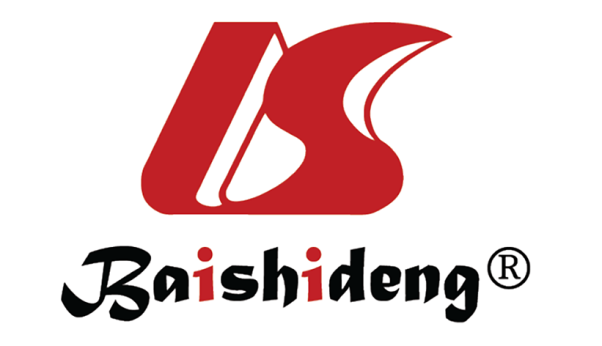 Published by Baishideng Publishing Group Inc7041 Koll Center Parkway, Suite 160, Pleasanton, CA 94566, USATelephone: +1-925-3991568E-mail: bpgoffice@wjgnet.comHelp Desk: https://www.f6publishing.com/helpdeskhttps://www.wjgnet.com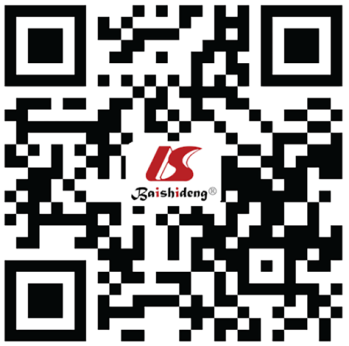 © 2022 Baishideng Publishing Group Inc. All rights reserved.AuthorPeri-operative mortalityPeri-operative mortalityPStudy populationDefinition of high volume (cases per annum)AuthorLow volume High volume PStudy populationDefinition of high volume (cases per annum)Lieberman et al[2], 1995 18.9%5.5%< 0.0012233 PDs over 8 years in New York, USA from 1984-1991Minimal: < 10; Low: 10-50; High: > 50Glasgow et al[9], 199614.1%3.5%0.00091424 PDs using data from the California Office of Health wide State Planning and Development from 1990-1994I (Low): 1-5’; II: 6-10; III: 11-20; IV: 21-30; V: 31-50; VI (High): 50 Sosa et al[3], 199818.8%0.9%< 0.001449 PDs + 47 total pancreatectomies from 48 non-federal hospitals in Maryland, USA from 1990-1995Low: < 5; Medium: 5-19; High: > 20 Birkmeyer et al[5], 199916%4%< 0.00017229 PDs from the US-based Medicare database from 1992-1995Very Low: < 1; Low: 1-2; Medium: 2-5; High: > 5 Gouma et al[12], 200013.2% (Cutoff III)8.1% (Cutoff III)NS1126 patients from 1994–1998 from the National Medical Registry in the NetherlandsI: < 5; II: 5-10; III: 10-25; IV: > 25Kotwall et al[6], 200212.6%9%< 0.00124926 PDs from the US-based National Inpatient Database from 1988-1995Low: ≤ 1; High: > 1 Nordback et al[13], 200213%4%< 0.005350 PDs from the National Hospital Discharge Database in Finland from 1990-1994Low: < 5; Medium: 5-10; High: > 10Finlayson et al[14], 200311%3%< 0.0013414 pancreatic resections (unspecified) from the US based Nationwide Medicare Database from 1994-1999Very Low: < 1; Low: 1-2; Medium: 3-4; High: 5-13; Very High: > 13Ho et al[7], 200314.6%4.7%< 0.00016709 PDs in California and Florida (from insurance claims) between 1988-1998Very Low: 1; Low: 2-3; Medium: 4–9; High: > 10Van Heek et al[15], 200511.8% 3.8%< 0.001Systematic review of studies reporting mortality in 1988 unspecified pancreatic resections in the Dutch Nationwide Registry from 1994-2004Very Low: < 5; Low: 5-9; Medium: 10-24; High: > 24Fong et al[4], 20058%2%0.0012592 PDs across 1101 hospitals using data from national Medicare database between 1995-1996Low Volume: ≤ 25High Volume: > 25McPhee et al[16], 200711.1%2.7%< 0.00139463 pancreatic resections from the US-based National Inpatient Sample Database from 1998-2003 (27289 PDs analyzed separately)Low: < 5; Medium: 5-18; High: > 18Riall et al[17], 20077.4%3.0%< 0.0013189 pancreatic resections in Texas using the Texas Hospital Inpatient Discharge Public Use Data File from 1999-2004Low: < 10; High: > 10Meguid et al[18], 200811.1%5.22%< 0.0017558 pancreatic resections from the Nationwide Inpatient Sample from 1998-2003Low: 1-18; High: > 18; Billimora et al[8], 200815.4%4.99%< 0.00113107 unspecified pancreatectomies in 1454 hospitals via ACS National Cancer Database from 1994-1999Low: < 2; Medium: 2-9; High: ≥ 10Balzano et al[19], 200812.4%2.6%< 0.00011576 patients (1044 PDs) from 221 hospitals in Italy using data from Ministry of Health in the year 2003Low Volume: < 5; Medium: 6-13; High: 14-51; Very High: > 52Gasper et al[20], 2009Pooled estimated effects in favour of high-volume hospitals: OR 0.25 (95%CI 0.15-0.41)Pooled estimated effects in favour of high-volume hospitals: OR 0.25 (95%CI 0.15-0.41)< 0.015294 patients undergoing pancreatic resections (unspecified) between 1994-2004 from the US-based California Discharge DatabaseLow: < 5; Medium: 5-49; High: > 50Teh et al[21], 2009OR hospital mortality (95%CI) 4.0 (3.1-5.1)OR hospital mortality (95%CI) 1.7 (1.3-2.4)< 0.01103222 patients (76273 PDs) from the Nationwide Inpatient Sample in USA between 1988–2003Very Low: 3; Low: 3-5; Medium: 6-11; High: 12-23; Very High: 24-35; Extra: > 36Nathan et al[11], 200933.7%33.5%0.568251 PDs from the State Inpatient Databases for Florida, Maryland, and New York from 1998-2005Low: < 25; Mid: 25-124; High ≥ 125Schmidt et al[1], 20104%2%= 0.041003 PDs at Indiana University across two periods 1980-2003 and 2004-2007Low: < 20; High: > 20Gooiker et al[22], 2011Pooled estimated effects in favour of high-volume hospitals: OR 0.32 (95%CI 0.16-0.64)Pooled estimated effects in favour of high-volume hospitals: OR 0.32 (95%CI 0.16-0.64)< 0.001Metanalysis of 154626 patients across 14 studies undergoing unspecified pancreatic resections from 1970-2010Pooled volume groups as defined in individual studies; Lowest: 1-5; Highest: 7-36 La Torre et al[10], 20122.5%2.1%0.66Systematic literature review of patients undergoing pancreatectomy across 18 studiesLow: 9-8; Medium: 9-12; High: 13-18; Very High: > 19Alsfasser et al[23], 201232.2% (1-yr mortality)26.2% (1-yr mortality)< 0.0019566 patients who underwent PD or total pancreatectomy in Germany from 2006-2009Low: < 32; High: > 32Bliss et al[24], 20148.1%3.1%< 0.001129609 pancreatectomies from the US based Nationwide Inpatient Sample 2004–2011Low: < 5; Medium: 5-18; High: > 18; Very High: > 50Derogar et al[25], 201560% greater mortality riskNRHR 1.60, 1.04 to 2.483298 pancreatic resections from the Swedish National Register (2818 PDs not separately reported) from 1990-2010≥ 4 (not clearly defined)Hata et al[26], 2016Overall pooled OR for mortality in favour of high-volume hospitals: OR 2.37 (95%CI 1.95-2.88)Overall pooled OR for mortality in favour of high-volume hospitals: OR 2.37 (95%CI 1.95-2.88)0.09Metanalysis of 58023 patients undergoing PD across 13 studies based on nationwide databases from 11 countriesLow: 1-19; Medium: 20-29; High: ≥ 30Briceno et al[27], 20175.5%2.6%< 0.00119024 PDs using the US based National Cancer Database from 2010-2015Low: < 10; Medium: 10-20; High: > 20 per yearEl Amrani et al[28], 20184.4%3.4%0.04710632 patients undergoing distal pancreatectomy from 2009-2018 from a national French database Low Volume: ≤ 10; High Volume: > 10Krautz et al[29], 201810.4%8.1% NSAnalysis of 60858 patients undergoing major pancreatic surgery (unspecified) from a German National Database from 2009-2014Very Low: < 8; Low: 8-18; Medium: 19-31; High: 32-58; Very High: > 59Balzano et al[30], 2020 8.1%4.4%< 0.001Multicenter study of 7631 PDs (12662 pancreatic resections) in 395 Italian hospitals from 2014-2016Very Low: 0-10; Low: 10-25; Medium: 25-60; High: 60-166; Very High > 167AuthorPeri-operative mortalityPeri-operative mortalityPStudy populationDefinition of low-volume surgeonDefinition of high-volume surgeonAuthorLow volume surgeon, %High volume surgeon, %PStudy populationDefinition of low-volume surgeonDefinition of high-volume surgeonLieberman et al[2], 1995 15.54.7< 0.0012233 PDs over 8 years in New York State< 9 cases experience> 41 cases experienceSosa et al[3], 1998 121.8< 0.001449 PDs + 47 total pancreatectomies from non-federal facilities in Maryland, USA< 5 PD annually> 50 PD annuallyNordback et al[13], 2002 143< 0.05350 PDs in 33 hospitals by 98 surgeons< 1 annually> 3 annuallySchmidt et al[1], 2010420.091003 PDs at Indiana University across 2 periods< 20 annually> 20 PD annuallyEppsteiner et al[35], 2009 6.42.4< 0.00013581 pancreatic resections from the National Inpatient Sample Database < 5 annually≥ 5 annuallyAuthorCountryPDs performed by low volume hospital, %Average surgeon volumeAverage hospital volumeSosa et al[3], 1998 Maryland, United States47.31 per year1 per yearRiall et al[17], 2007 Texas, United States36.7NR< 5 PD per yearBirkmeyer et al[5], 1999 Medicare database, United States> 50NR< 2 PD per yearHo et al[7], 2003Florida and California, United States77NR10% in hospitals doing 1 PD per yearBliss et al[24], 2014, For period < 2004Nationwide inpatient sample database, United States40.8NRNRBliss et al[24], 2014, For period > 2011Nationwide inpatient sample database, United States26.9NRNRGlasgow et al[9], 1996 California, United States88NR< 2 PD per yearFong et al[4], 2005National Medicare Database, United States891 per year1 PD per yearParameterData sourceWhites, %Non-whites, %PSosa et al[3], 1998 Non-federal facilities in Maryland, United States25.29.8< 0.001McPhee et al[16], 2007 National Inpatient Sample Database, United States8020NSBliss et al[24], 2014 National Inpatient Sample Database, United States65.634.40.018Eppsteiner et al[35], 2009 National Inpatient Sample Database, United States79.320.7NSParameterData sourceHigh-volume center, %Low-volume center, %PBliss et al[24], 2014 6144 patients undergoing PD43.736.9< 0.001ParameterSub-specialty surgeon, (%)General surgeon, (%)PAttempted PD72/90 (80)18 (20)< 0.0001ZCompleted PD68/72 (94)0< 0.0001FPortal vein resection/reconstruction19/72 (26)00.0103F